Муниципальное бюджетное общеобразовательное учреждение«Янтиковская средняя общеобразовательная школа имени Героя Советского Союза П.Х.Бухтулова»Янтиковского района Чувашской РеспубликиПочему мой класс самый лучший?Мои ребята ничего! Мои ребята просто «ВО»!   Вот и закончилось беспечное солнечное лето. Снова зовет ребят в классы веселый школьный звонок… Это класс на торжественной линейке. Нарядные, все как на подбор! Самое первое значимое событие нового учебного года - это торжественная линейка
1 сентября. 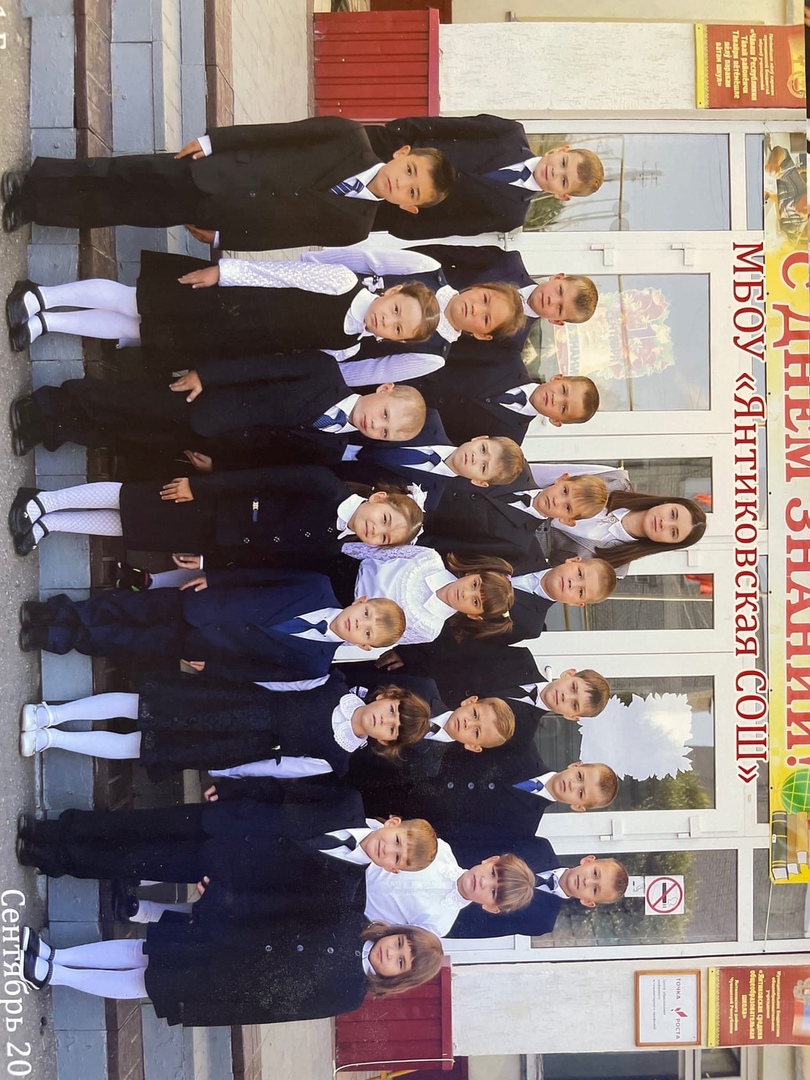 Начало пути 3 Б класса (1 класс, 2019-2023 учебный год)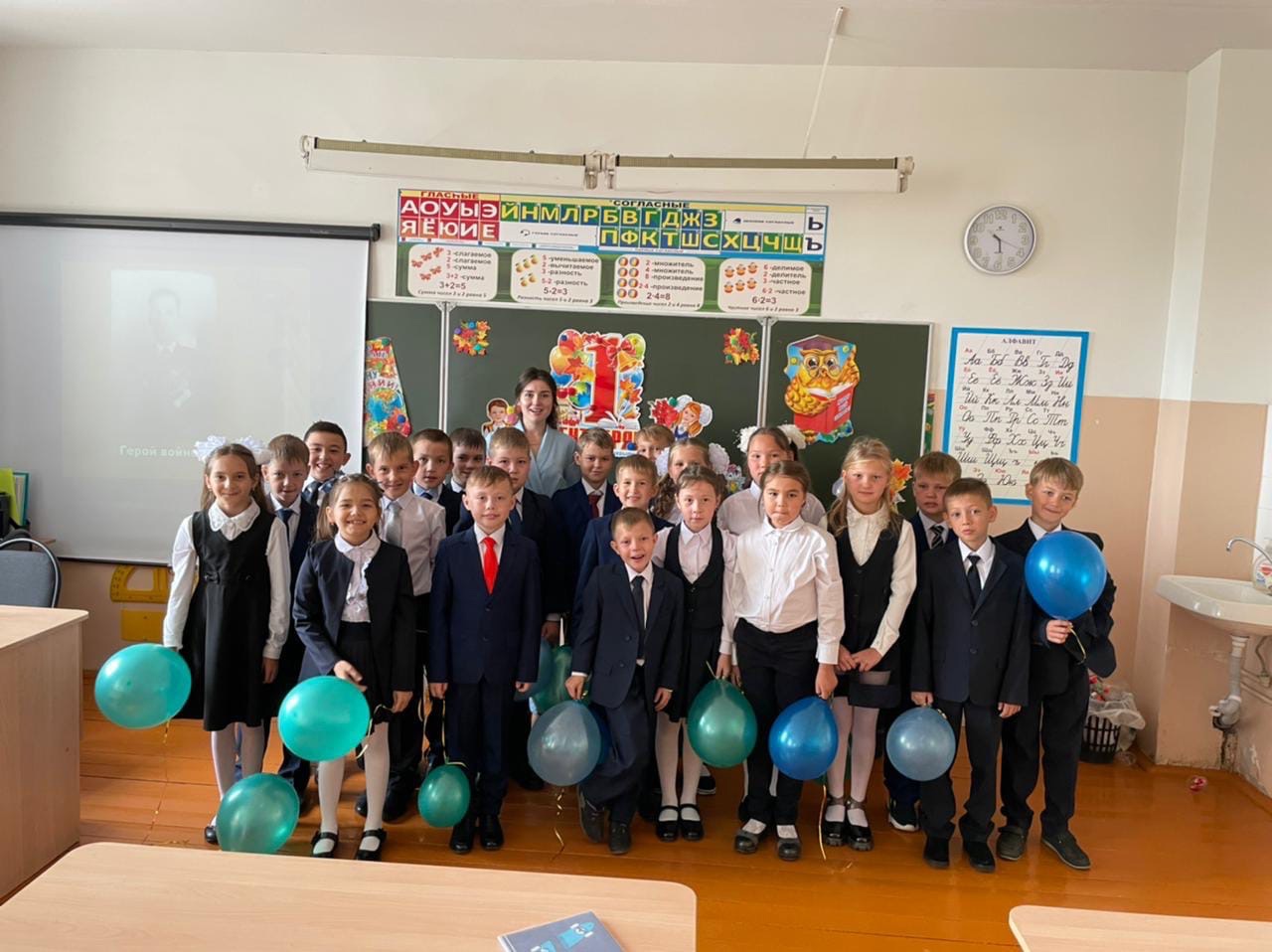 Это 2 класс!В этом классе задорные мальчишки и девчонки!  А  у задорных мальчишек и девчонок задорные родители!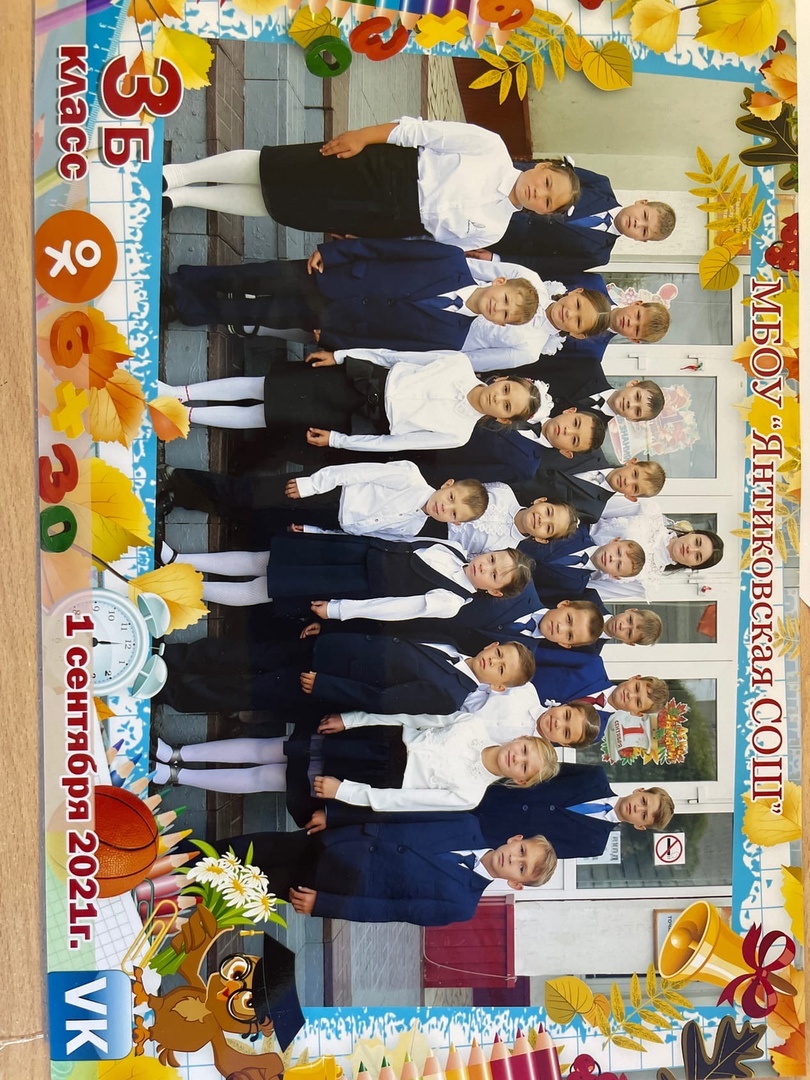 А здесь уже 3 класс! (2021-2022 учебный год)В некотором царстве, в некотором государстве.. Так продолжается жизнь в моем классе!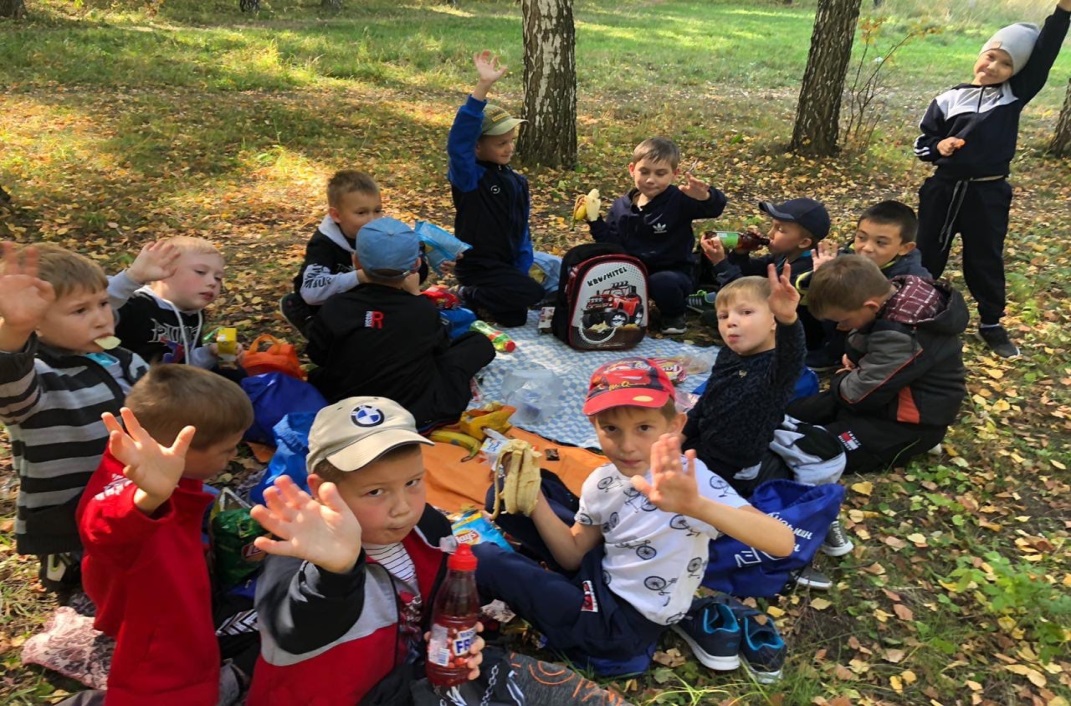 Традиционный учебный поход. Потехе час и время делу: Мой класс к успеху устремлен, Талантом, я признаюсь смело, Ребенок каждый наделен.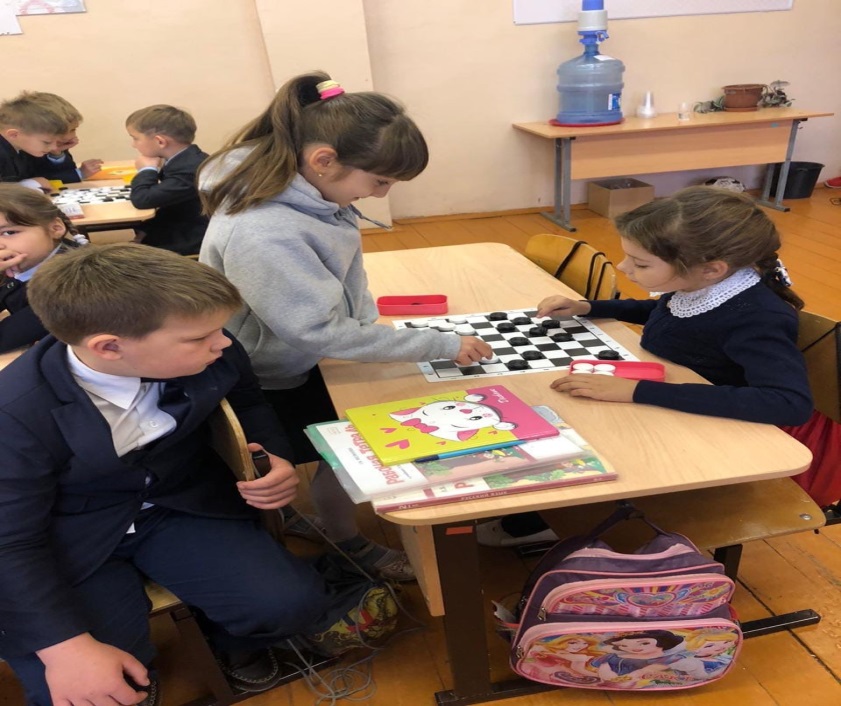 Поздравление с Днем Учителя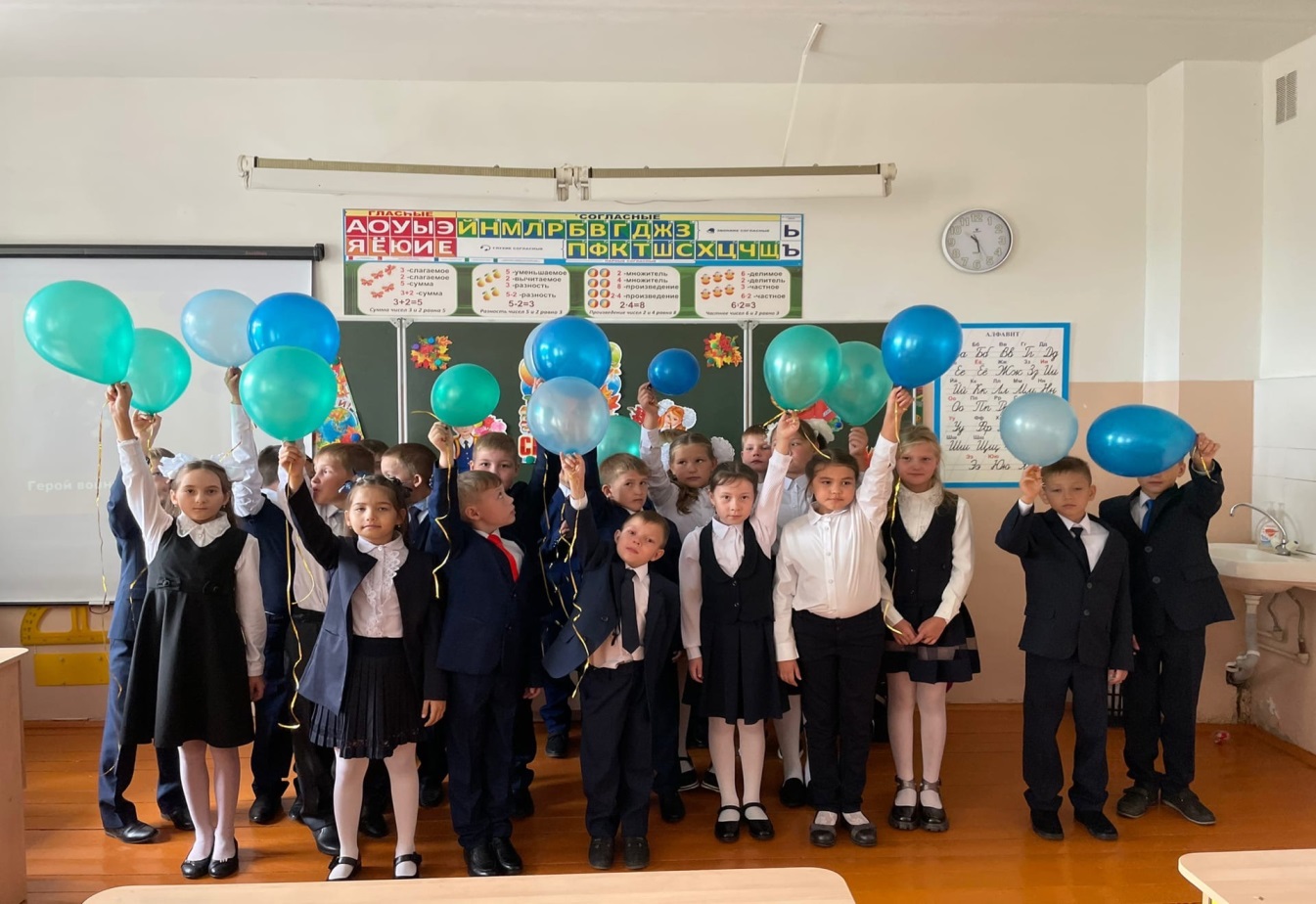 Перемена, перемена! Класс, как улей, загудел. Нужно сделать непременно Столько самых важных дел!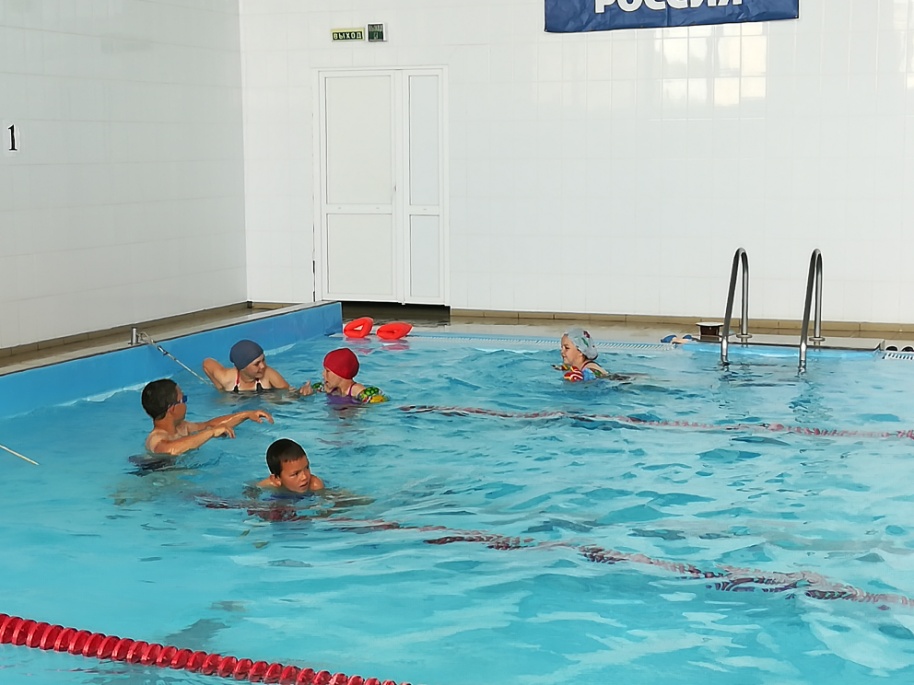 Любим мы играть, учиться, плавать, рисовать и побеситься.На уроках сидим тихо, Как звонок – бежим мы лихо.Мы лучшие в плавании!Вот такой наш дружный класс. Приглашаем в гости  Вас! Наш дружный класс все знают в школе Такого больше нет нигде Не знаем мы ни ссор, ни горя, Мы самый лучший 3Б!Новый год 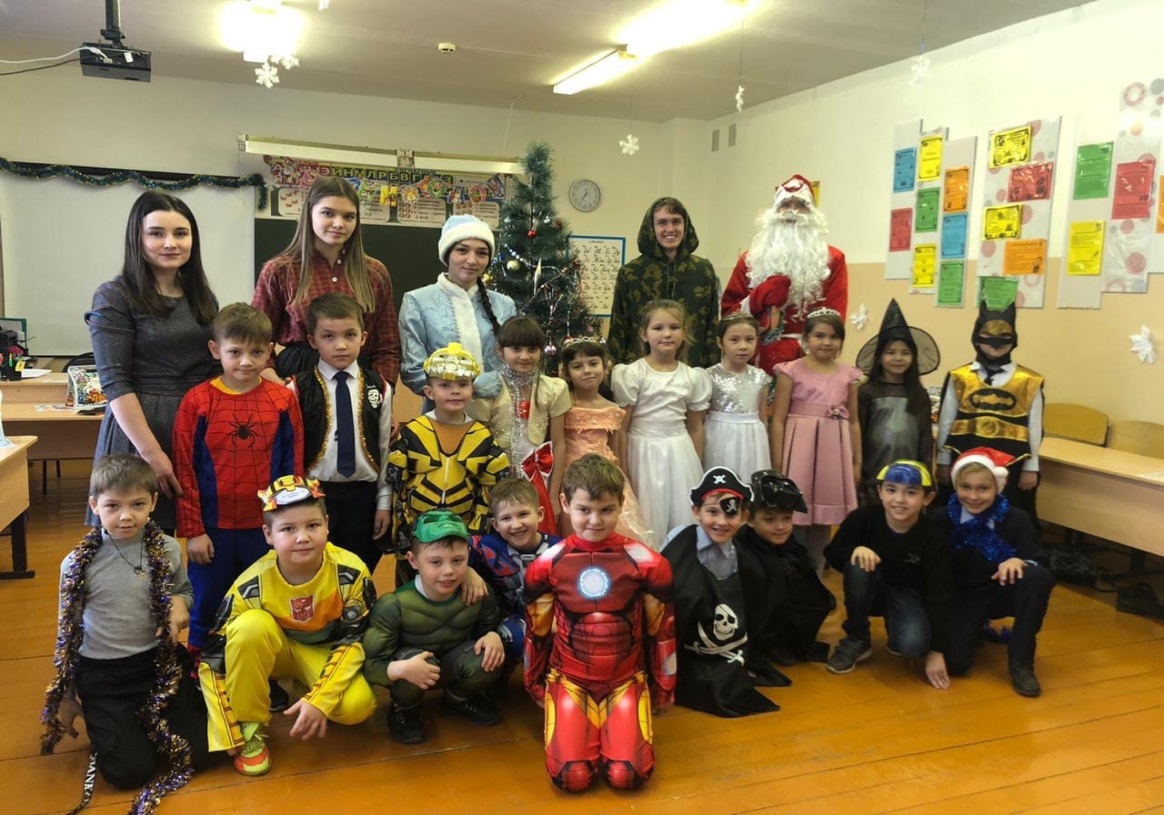 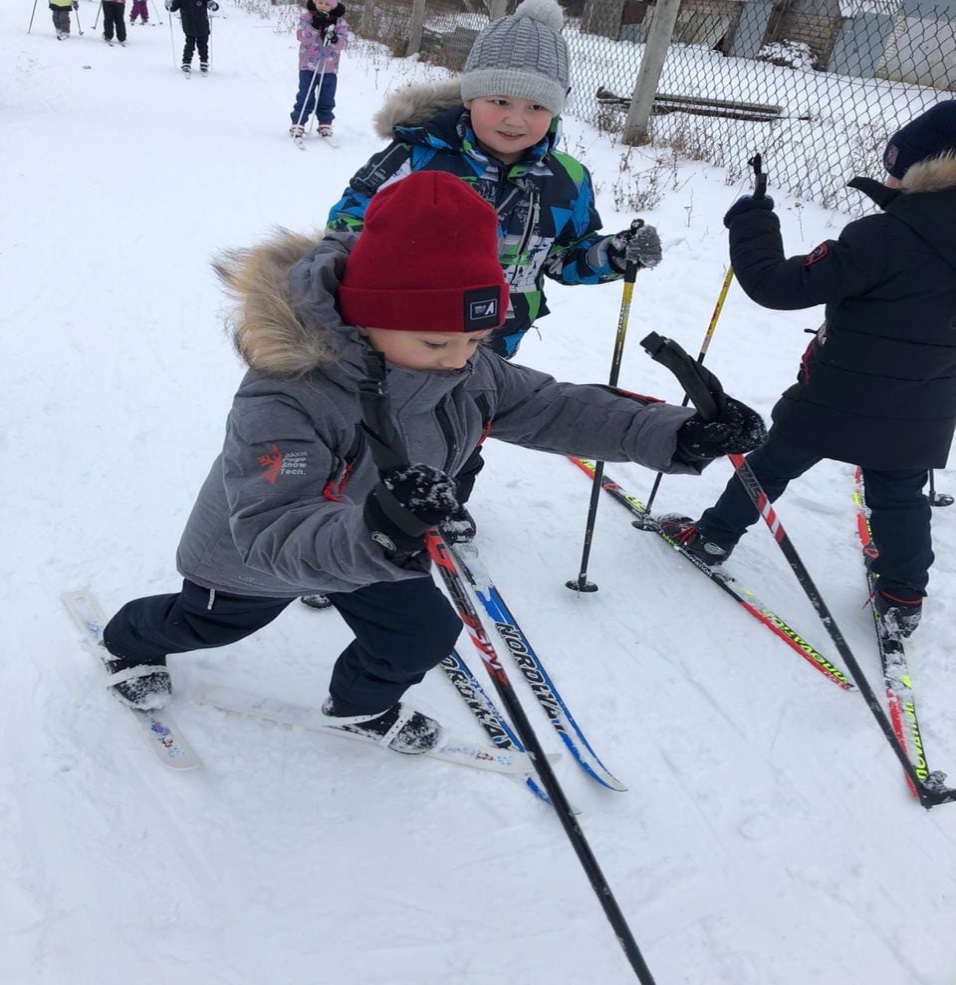 На лыжных гонках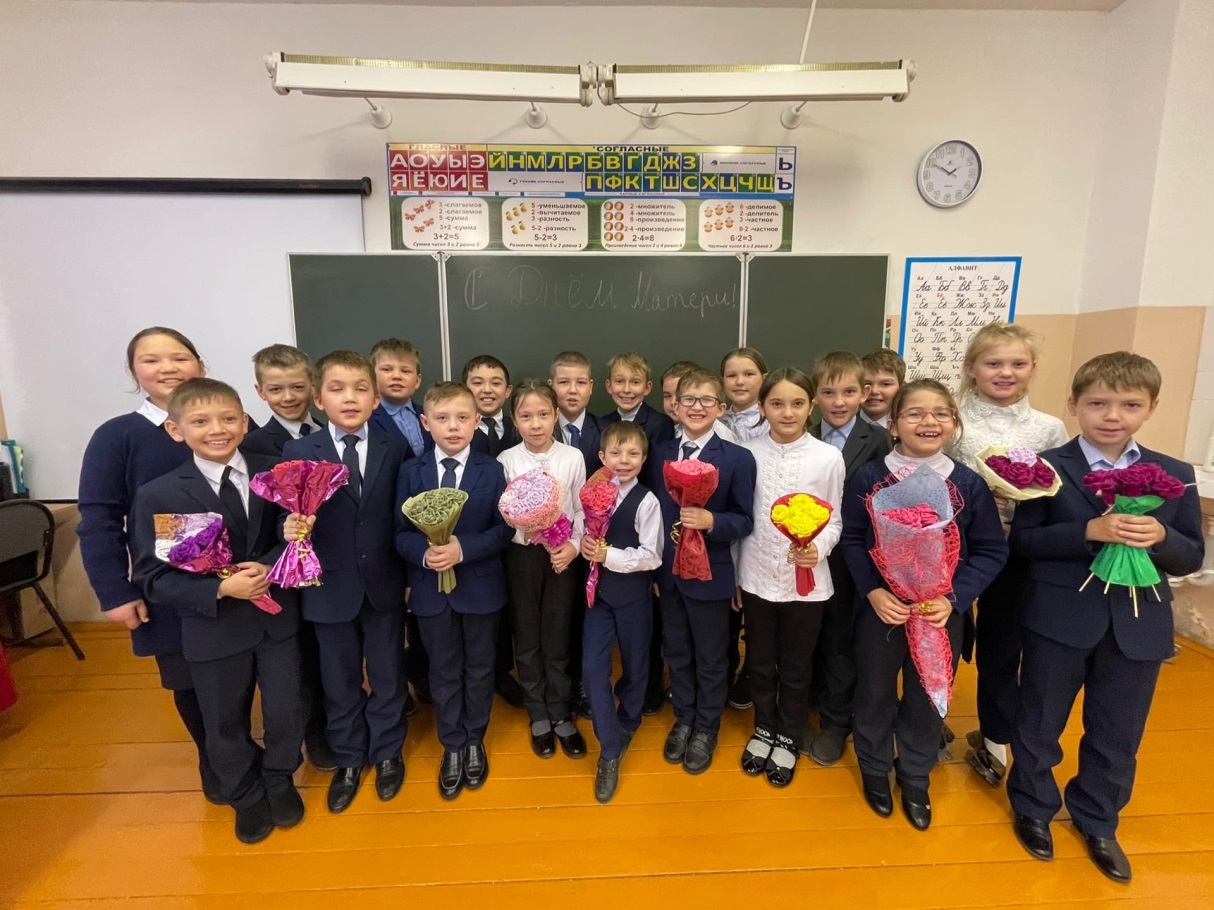 Поздравляем своих лучших мам, « С днем Матери!»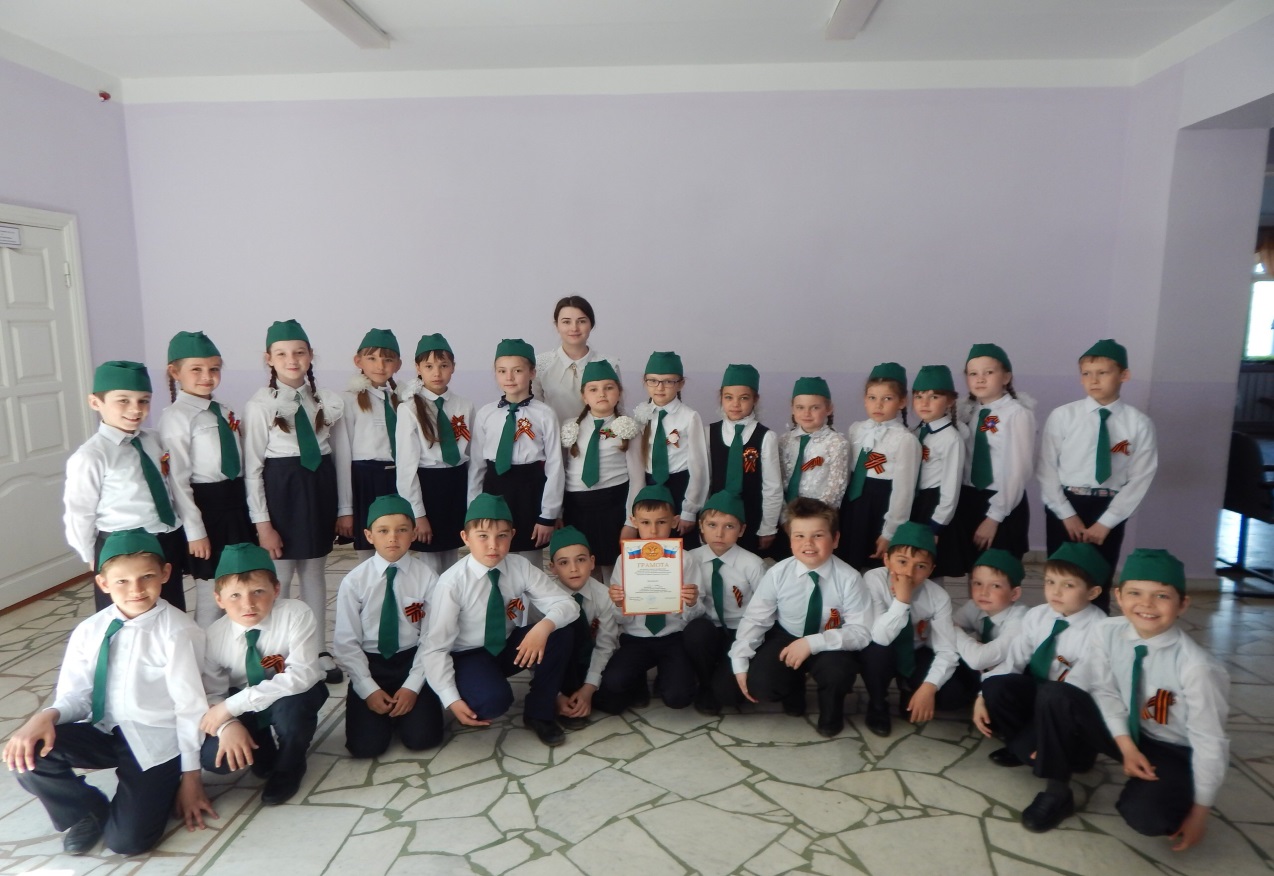 И в смотре строя и песни, посвященном Победе тоже лучшие!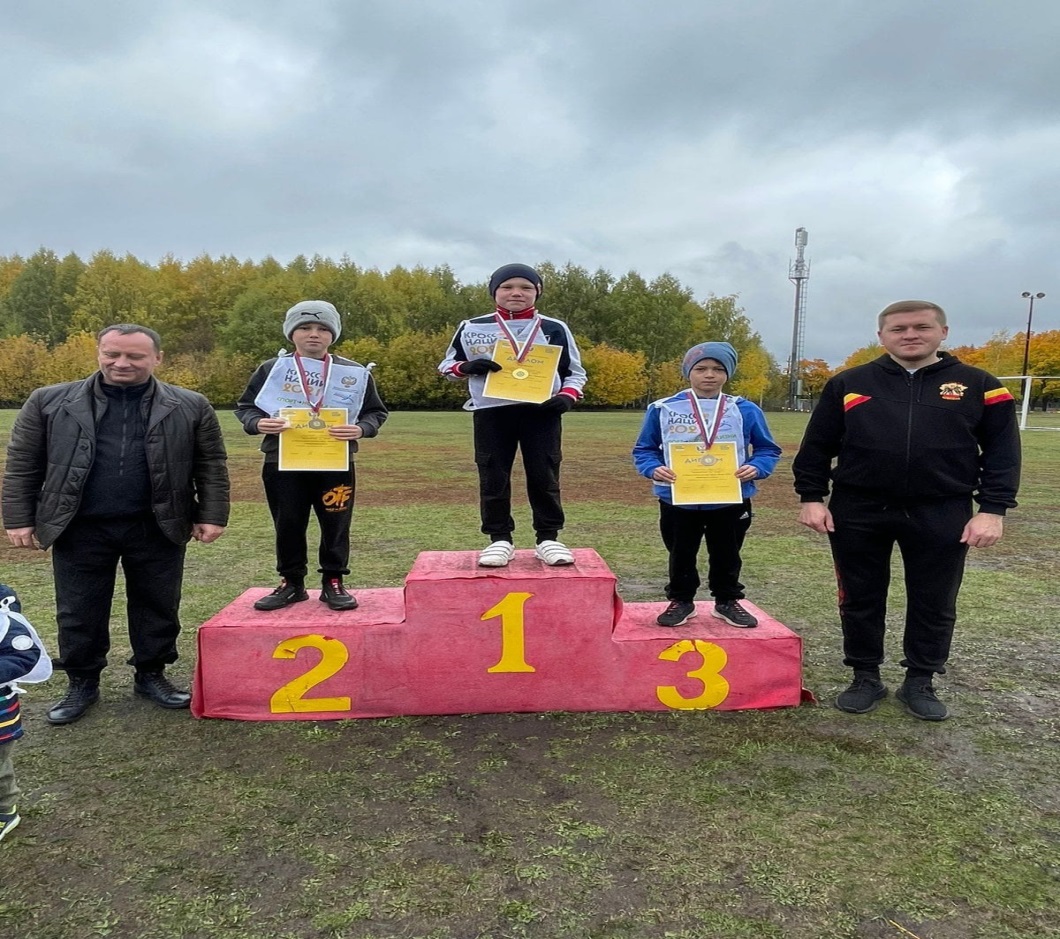 В весеннем легкоатлетическом кроссе мы тоже показали результаты.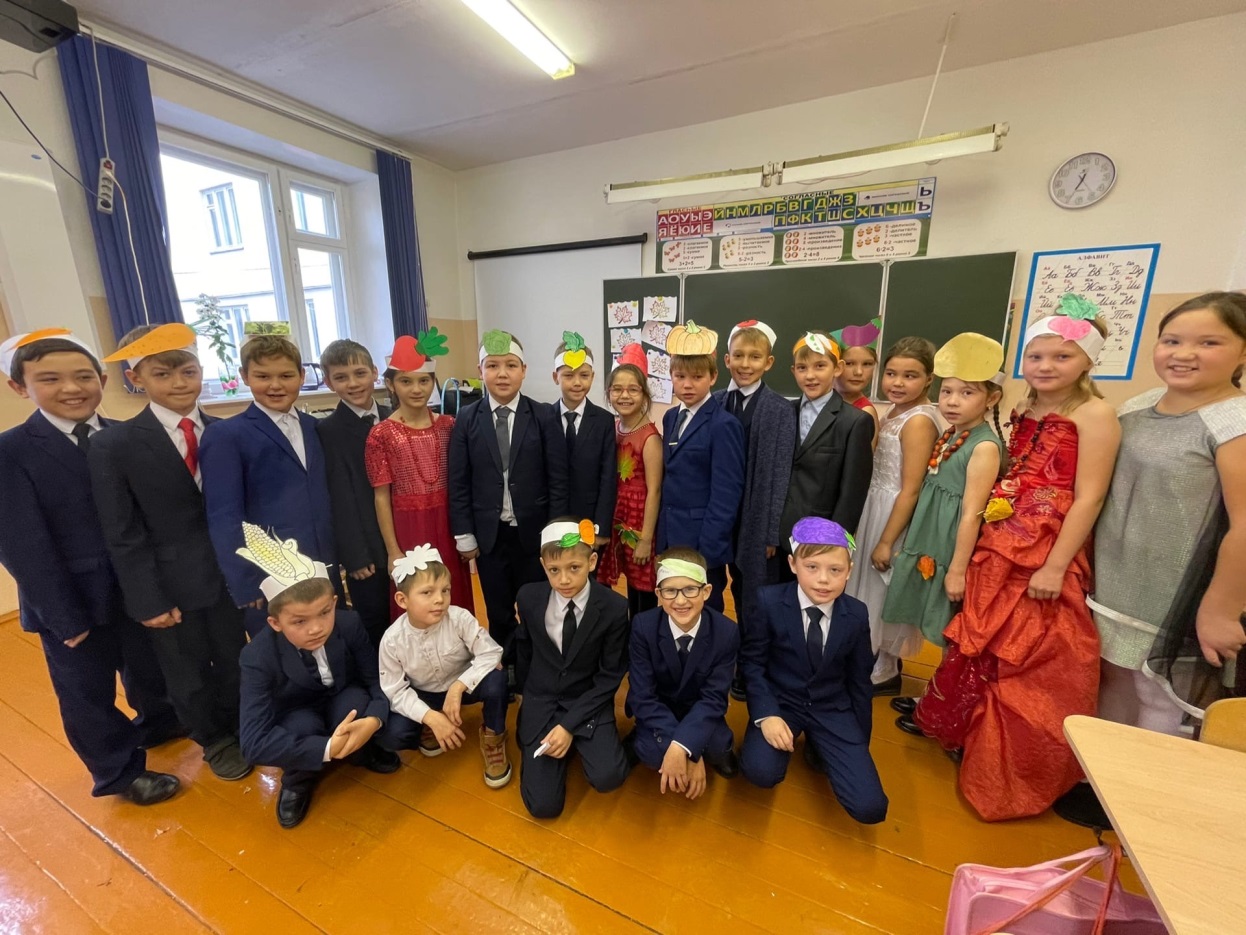 Это у нас осенний бал!Спешу я к ним не только, чтобы Их как учитель поучать, Мне с ними весело, еще бы, Мой класс не может заскучать!Вхожу я в класс свой, улыбаясь, И вижу блеск ответный глаз. Я их люблю, для них стараюсь, Ведь класс мой – самый лучший класс.Вывод: Всегда дружны, добры друг к другу, Подать в беде готовы руку.